Олимпиада по русскому языку в 4 классе.Фамилия, имя_________________________ _____________ № школы_________ класс________Проверяющие      __________________________________________________________________                                                        ДОРОГИЕ РЕБЯТА!        Сегодня у вас  есть возможность показать свои знания и умения по предмету «РУССКИЙ ЯЗЫК».   Находчивость, упорство, стремление к успеху, терпение – приведут вас  к ПОБЕДЕ!   ЖЕЛАЕМ УДАЧИ!Блиц-задания:     1).   Сколько букв в русском алфавите? Подчеркни.      (А)  26;  (Б)  30;  (В)  32;  (Г)  33;  (Д)  43. 2).  Из слова ворот выбрать три подряд идущих буквы так, чтобы получилось  имя существительное, можно двумя разными способами: ВОРот и воРОТ. А сколькими разными способами можно так выбрать три подряд идущих буквы из слова колобок? Выбери ответ, подчеркни его.          (А)  0;  (Б)  1;  (В)  2;  (Г)  3;  (Д)  4.      3). Сколько из перечисленных слов являются названиями профессий: читатель, учитель, самоучитель, строитель, писатель? Подчеркни ответ.          (А) одно; (Б) два; (В) три; (Г) четыре; (Д) все.       4). Отметьте из приведенных ниже слов слова с одинаковыми приставками: 1) отмерять, 2) отравить, 3) отвар, 4) отчизна.     (А) 1, 2;   (Б) 1, 3;   (В) 1, 2, 3;   (Г) 2, 3;   (Д) 1, 2, 3, 4.       5).  Слово сковорода рассыпали на буквы. Из этих букв сложили два других слова так, что неиспользованных букв не осталось. Какими могли быть эти слова? Подчеркни ответ.(А)  сок + борода; (Б)  совок + орда; (В)  сова + город; (Г)  дрова + коса; (Д) воск + колода.  2 .   Впиши прилагательные по смыслуВыпить _________________      какао.              Повесить _____________________    тюль.Натереть _________________    мозоль.         Увидеть ____________________    фламинго. 3. Твой друг часто ошибается при определении частей речи. Помоги ему выбрать из текста по описанию нужное слово: «Это глагол в настоящем времени, в единственном числе, без приставки». Запиши в ответе этот глагол. Ответ:____________4. Твой младший брат написал сочинение «Как я провёл зимние каникулы». Когда ты прочитал его, то обнаружил, что брат не знает, как обозначаются «комнаты» в разных учреждениях. В зимние каникулы мы с бабушкой ездили в   город Одесса. В поезде в  комнате(1) с нами ехал военный. В Одессе в гостинице мы поселились в комнату(2). Бабушка меня водила в музей. Там в комнате(3) древних животных я видел скелет динозавра. Из всех развлечений мне понравилась прогулка на теплоходе. Там у нас была комната(4) на верхней палубе. Из Одессы я привёз много фотографий и хочу сделать фотовыставку в нашей комнате(5) в школе.  Вопрос  А: Помоги брату заменить выделенные слова на предложенные. (А.) кабинет     (Б) купе		(В) каюта		(Г) зал 		(Д) номерЗапиши во вторую строку таблицы буквы подходящих слов-синонимов.Вопрос Б: Какое слово будет находиться в орфографическом словаре последним из предложенных слов? Обведи букву правильного ответа.(А).  кабинет	(Б). купе	 (В). каюта		(Г). зал		(Д). номер5.  Разгадай ребусы.      Что обычно не кладут в портфель? 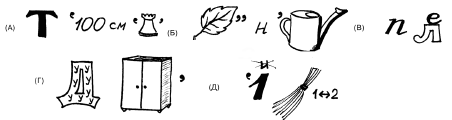 Выбери слово  и запиши его  в ответе.			Ответ: _______________6. Запиши предложения, исправив ошибки в употреблении фразеологизмов.На субботнике наш класс хорошо работал,  сложа руки.______________________________________________________________________От моего дома до школы очень близко,  за тридевять земель.______________________________________________________________________Чук и Гек жили очень дружно, как кошка с собакой.7.  Отгадай шарады. Запиши ответ.Крик птицы – это первый слог.Второй – известный всем предлог,А третий – бурная волна.Теперь шарада всем ясна.Ответ:  _____________________Два слога впереди – для освещения,А третий – личное местоимение.Всё вместе – всемогущий царь,Страною давней управлявший встарь.Ответ: ______________________Ключ к заданиям олимпиады по русскому языку1.  Блиц-задания:Сколько букв в русском алфавите? Подчеркни. (А)  26;  (Б)  30;  (В)  32;  (Г)  33;  (Д)  43.2 балла за правильный ответ      2)  Из слова ворот выбрать три подряд идущих буквы так, чтобы получилось существительное русского языка, можно двумя разными способами: ВОРот и воРОТ. А сколькими разными способами можно так выбрать три подряд идущих буквы из слова колобок? Выбери ответ, подчеркни его.(А)  0;  (Б)  1;  (В)  2;  (Г)  3;  (Д)  4.2 балла за правильный ответ   3)  Сколько из перечисленных слов являются названиями профессий: читатель, учитель, самоучитель, строитель, писатель? Подчеркни ответ. (А) одно; (Б) два; (В) три; (Г) четыре; (Д) все.2 балла за правильный ответ4). Отметьте из приведенных ниже слов слова с одинаковыми приставками: 1) отмерять, 2) отравить, 3) отвар, 4) отчизна. Подчеркни выбранный ответ.     (А) 1, 2;   (Б) 1, 3;   (В) 1, 2, 3;   (Г) 2, 3;   (Д) 1, 2, 3, 4.2 балла за правильный ответ   5).  Слово сковорода рассыпали на буквы. Из этих букв сложили два других слова так, что неиспользованных букв не осталось. Какими могли быть эти слова? Подчеркни ответ.(А)  сок + борода; (Б)  совок + орда; (В)  сова + город; (Г)  дрова + коса; (Д) воск + колода.2 балла за правильный ответОбщее количество баллов за первое задание – 10 баллов 2.     Выпить горячее какао.  Повесить  красивый тюль.Натереть большую  мозоль. Увидеть розового фламинго. По 5 баллов за правильный ответ.Общее количество баллов за второе задание – 20 баллов. 3.     Говорит5 баллов  за правильный ответ.Общее количество баллов за  задание –5 баллов4. Ответ А:       5 баллов за правильный ответ (по 1 баллу за правильный ответ)  Ответ Б:      А. кабинет	Б. купе	В. каюта	Г. зал		Д. номер     5 баллов за правильный ответОбщее количество баллов за  задание – 10 баллов5. Подушка.           5 баллов за правильный ответ..6. На субботнике наш класс хорошо работал,  не покладая рук.    От моего дома до школы очень близко,  рукой подать.    Чук и Гек жили очень дружно,  душа в душу.   (водой не разольёшь)По 10 баллов за каждый правильный ответ.Общее количество баллов за задание – 30 баллов.7. Карнавал, фараон.10 баллов  за каждый правильный ответ.Общее количество баллов за задание – 20 баллов.Общее количество баллов – 100.Примечания: За каждую допущенную ошибку на изученную орфограмму, снимать -     1 балл, за орфографическую ошибку, допущенную на неизученную орфограмму, баллы не снимать.Задания1234567Всего баллов КоличествобалловТЕКСТЗимой снег согревает землю. Как одеялом, укутывает он поля. Под этим снежным покровом хорошо себя чувствуют хлебные всходы. Вот почему и пословица говорит: «Много снега – много хлеба».(По А. Стрижеву)1234512345БДГВА